Схема движения автобусного маршрута № 2 «НЦРБ- Сельхозтехника»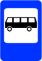                                                                   РСУ                         Сельхозтехника	ул. Тульская                                                                                                            ул. Горького                                    Лесхоз	                            ресторан                                                                                                                                    «Северное сияние»			                         п. Мира	                               пав. «Планета»                                                                                                                                       Условные обозначения:		                       Няндомамежрайгаз                                                - автобусная остановка                                                                                                                                                 	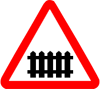 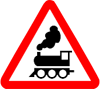 		-  железнодорожный переезд	    	    нерегулируемый                                                  пл. Советская		            - направление пути	-  железнодорожный переезд                                                                                                                                                                                 регулируемый                                ул. Г. Ковырзина	  - светофорное регулирование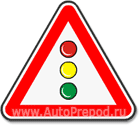                                                              ул. Урицкого                                                                                                                                            ул. Ленина          ул. Строителей           Поликлиника                                              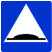 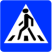 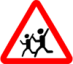 	            школа № 6                                                                                     ул. 60 лет Октября                                                             пер. Левченко                                                                            Детская  школа искусств                                                                                                                                                                                                                                               НЦРБ                                                            ул. Первомайская                                                                               ул. Киевская        	Схема движения автобусного маршрута № 101 «Няндома – Конда»(прямой путь)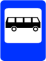                       д. Конда	Условные обозначения:		жд/переезд нерегулируемый	д. Андреевская	                           направление пути	пешеходный переход	л.о.л. Боровое			осторожно, дети!                                                                                                                         д. Бережная                                                                                                  ул. Каменная                                                                                                                          ул. Загородная	ул. Киевская                                                               Детская школа искусств			ул. 60 лет Октября                                                                                        Ж/д вокзалСхема движения автобусного маршрута № 101 «Няндома – Конда»(обратный путь)                      д. Конда			Условные обозначения:	жд/переезд нерегулируемый	                                                                                           Направление пути	пешеходный переход       д. Андреевская 			осторожно, дети!                              л.о.л. Боровое                                                 д. Бережная	                                                 ул. Каменная	       ул. Труда	                                                                                  ул. Загородная       НЦРБ	                       ул. Киевская         железнодорожный                             колледж	                                   школа № 3	         поликлиника		ЖД вокзалСхема движения автобусного маршрута № 103 «Няндома– Полоха»(прямой путь)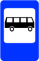                                                                                                                    ст. Зеленый                                                                            р. Няндома                                                                                         	ст. Бурачиха	ул. Зеленая	         ст. Полоха      ул. Тульская	       пер. Безымянный                                                                                                                                                                                      ж/д Вокзал                                                                    пл. Советская 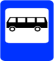        ДК «Заря»		ул. Урицкого		Условные обозначения:		- регулируемый ж/д переезд		- нерегулируемый ж/д переезд	- автобусная остановка                                         - направление путиСхема движения автобусного маршрута № 103 «Няндома– Полоха»(обратный путь)	ст. Зеленый	р. Няндома                                                                                         	ст. Бурачиха                                                                                            ул. Зеленая	         ст. Полоха          ул. Тульская   пер. Безымянный	                                                                                                                                                                      ж/д Вокзал        пл. Советская	Д/К «Заря»			ул. Урицкого                                                                 ул. Островского	                                                                 Поликлиника	Условные обозначения:	                          - регулируемый ж/д переезд	                                            	НЦРБ	- нерегулируемый ж/д переезд	                       - направление пути                                            - автобусная остановкаУТВЕРЖДЕНАк постановлению администрацииНяндомского муниципального округаАрхангельской областиот «22» февраля 2023 г. № 123- паУТВЕРЖДЕНАк постановлению администрацииНяндомского муниципального округаАрхангельской областиот «22» февраля 2023 г. № 123- паУТВЕРЖДЕНАк постановлению администрацииНяндомского муниципального округаАрхангельской областиот «22» февраля 2023 г. № 123- паУТВЕРЖДЕНАк постановлению администрацииНяндомского муниципального округаАрхангельской областиот «22» февраля 2023 г. № 123- паУТВЕРЖДЕНАк постановлению администрацииНяндомского муниципального округа Архангельской областиот «22» февраля 2023 г. № 123- па